Sayın firma yetkilisi;İç Mimarlık ve Çevre Tasarımı Bölümü; teknik anlamda güçlü, tasarım yönü kuvvetli, eleştirel düşünebilen ve toplumsal, çevresel, küresel sorunlara cevap verebilecek kuramsal donanıma ve meslek etiğine sahip bireyler yetiştirme misyonu ve de yaparak-yaşayarak öğrenme ve yenilikçi eğitim modellerini uygulama konularında model olabilme vizyonu ile Mimarlık Fakültesi altında 2004 yılından beri eğitim vermektedir.Bölümümüz hakkında detaylı bilgiye www.inar.yasar.edu.tr adresinden erişebilirsiniz. INAR 3333 kodlu şantiye stajının;Amacı: öğrencilere içmimari alanda kendilerini geliştirebilmeleri için şantiye stajı aracılığıyla profesyonel deneyim sağlamaktırİçeriği: Bu ders kapsamında, öğrenciler, uygulama sürecinin tüm evrelerine katılarak yapım süreçlerini gözlemleyeceklerdir.Dersin Öğrenme çıktıları ise aşağıda belirtilmiştir:Öğrenciler, şantiye ortamında ince yapıya ilişkin aşamaları anlayabileceklerdir.Öğrenciler, mesleki ortamda çalışmak konusunda farkındalık geliştirebileceklerdir.Öğrenciler, şantiye ortamında ince yapı yapım süreciyle ilgili yorum yapabileceklerdir.Öğrenciler, şantiye ortamında ince yapıya ilişkin aşamaları raporlayabileceklerdir.Öğrenciler, içmimarlık uygulama alanının yapımsal ihtiyaçlarının farkında olabileceklerdir.Staj ile ilgili herhangi bir sorununuzda Staj Komisyonu Başkanımız olan Dr.Öğrt.Gör. Özge Başağaç’a 0232-570 8143 numaralı telefondan veya ozge.basagac@yasar.edu.tr e-posta adresinden ulaşabilirsiniz. Öğrencimizi 2019-2020 Akademik Yılı Yaz Dönemi’nde mesleki hayata hazırlığın en önemli parçası olarak düşündüğümüz ve gerçek hayatın bir kesitini sunan Staj dersine verdiğiniz destek için teşekkür ederiz. Doç.Dr.Zeynep Tuna UltavBölüm Başkanı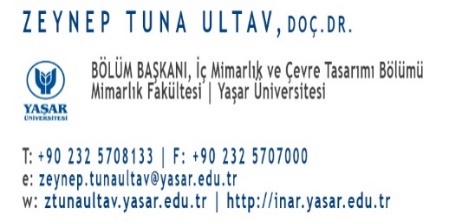 